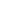 Subject Line on Google Meet: {Insert TRACS number} Partnering Workshop/Preconstruction MeetingNarrative section {Insert project name}Date:Time:Location: {Insert physical address} Virtual option: {Insert Join via Google Meet or there is no virtual option} If responding “Yes” in the invite click the down arrow and select one of the following:Yes, in a meeting room OR Yes, joining virtuallyThe purpose of this Partnering Workshop is to: begin building a good working relationship among project stakeholders; identify potential issues/challenges within the project; document action items; and develop mutually agreed upon goals to help ensure the team completes a successful project. The preconstruction meeting will immediately follow the Partnering workshop. Anyone who would like to learn about Partnering prior to this meeting can click the following link: ADOT Partnering Program Overview {Insert any other information pertinent to this meeting}You may contact me if you have any questions. {Insert contact information}